DSWD DROMIC Report #296 on the Coronavirus Disease (COVID19)as of 24 August 2020, 6PMSituation OverviewThe coronavirus disease (COVID19) is an infectious disease that was unknown before the outbreak began in Wuhan, China. On 16 March 2020, a Memorandum from the Executive Secretary was issued regarding Community Quarantine over the entire Luzon and Further Guidelines for the Management of the Coronavirus Disease 2019 (COVID19) Situation.As of 24 August 2020, 4PM, the Department of Health (DOH) has recorded a total of 194,252 confirmed cases; of which, 59,200 are active, 132,042 have recovered and 3,010 deaths.Source: DOH-COVID-19 Bulletin #163Assistance ProvidedA total of ₱1,301,213,403.34 worth of assistance was provided to the families and individuals including strandees affected by community quarantine being implemented due to COVID-19 pandemic; of which, ₱820,395,307.88 was provided by DSWD, ₱448,974,685.90 from NGOs, and ₱31,843,409.56 from Private Partners (see Table 1).Table 1. Cost of Assistance Provided to Affected Families / PersonsNote: Reflected cost of assistance under DSWD are FNIs provided and does not include other DSWD social services and Social Amelioration Program (SAP) for target beneficiaries.*Assistance provided by LGUs is excluded in the breakdown.Source: DSWD Field OfficesStatus of Prepositioned Resources: Stockpile and Standby FundsThe DSWD Central Office (CO), Field Offices (FOs), and National Resource Operations Center (NROC) have stockpiles and standby funds amounting to ₱1,473,491,509.99 with breakdown as follows (see Table 2):Standby FundsA total of ₱663,107,684.85 standby funds in the CO and FOs. Of the said amount, ₱619,916,550.34 is the available Quick Response Fund (QRF) in the CO.StockpilesA total of 292,941 family food packs (FFPs) amounting to ₱144,009,440.44, other food items amounting to ₱219,165,266.40 and non-food items (FNIs) amounting to ₱447,209,118.30 are available. Table 2. Available Standby Funds and Stockpiles Note: The Inventory Summary is as of 20 August 2020, 12NN.Source: DRMB and NRLMBSituational ReportsDSWD-DRMBDSWD-NRLMBDSWD-FO NCRDSWD-FO CARDSWD-FO IDSWD-FO IIDSWD-FO IIIDSWD-FO CALABARZONDSWD-MIMAROPADSWD-FO VDSWD-FO VIDSWD-FO VIIDSWD-FO VIIIDSWD-FO IXDSWD-FO XDSWD-FO XIDSWD-FO XIIDSWD-FO CARAGA*****The Disaster Response Operations Monitoring and Information Center (DROMIC) of the DSWD-DRMB is closely coordinating with the concerned DSWD Field Offices for any significant updates and actions taken relative to COVID19 pandemic.Prepared by:						Releasing OfficerMARIEL B. FERRARIZ				RODEL V. CABADDUJOANNA CAMILLE R. JACINTOPHOTO DOCUMENTATION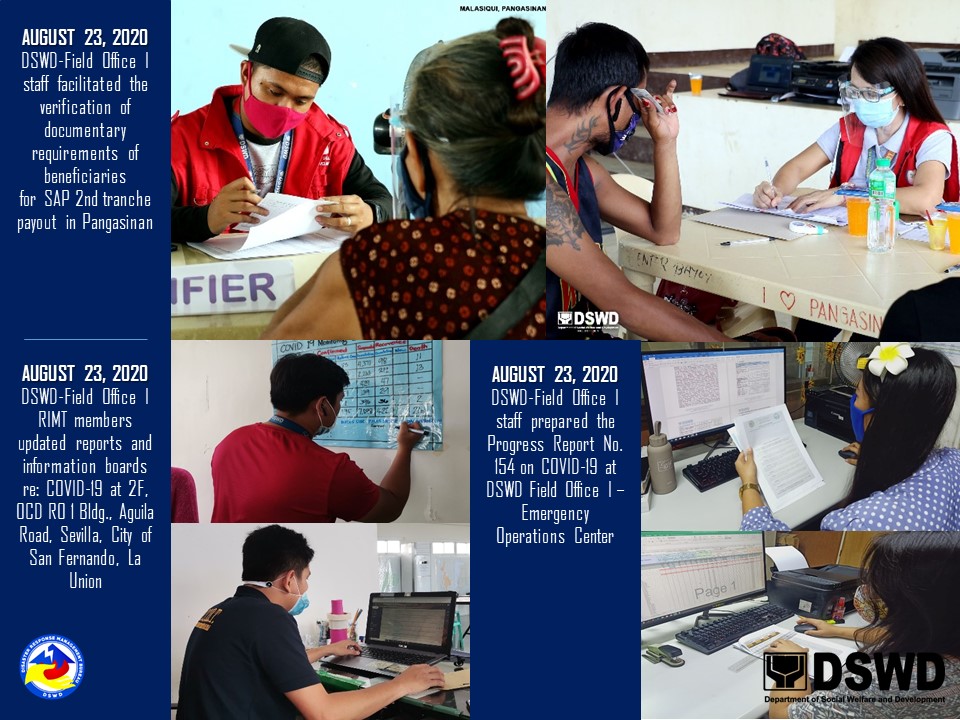 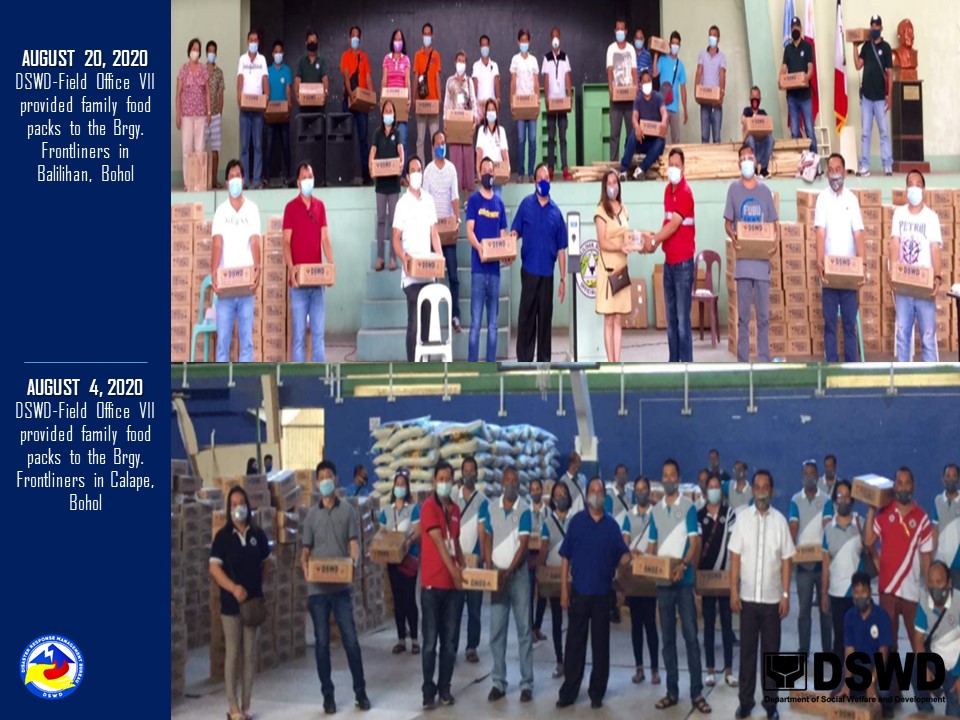 REGION / PROVINCE / MUNICIPALITY REGION / PROVINCE / MUNICIPALITY  COST OF ASSISTANCE  COST OF ASSISTANCE  COST OF ASSISTANCE  COST OF ASSISTANCE REGION / PROVINCE / MUNICIPALITY REGION / PROVINCE / MUNICIPALITY  DSWD  NGOs  OTHERS  GRAND TOTAL GRAND TOTALGRAND TOTAL820,395,307.88448,974,685.9031,843,409.561,301,213,403.34NCRNCR134,044,035.30365,410,000.00-499,454,035.30Caloocan CityCaloocan City12,266,140.0042,100,000.00-54,366,140.00Las PinasLas Pinas3,007,450.0014,625,000.00-17,632,450.00Makati CityMakati City5,923,566.006,250,000.00-12,173,566.00Malabon CityMalabon City6,566,379.1036,507,500.00-43,073,879.10Mandaluyong CityMandaluyong City6,531,000.0028,392,500.00-34,923,500.00Manila CityManila City14,654,158.0037,442,500.00-52,096,658.00Marikina cityMarikina city6,645,360.00--6,645,360.00Muntinlupa CityMuntinlupa City4,739,000.00--4,739,000.00NavotasNavotas4,659,300.0011,915,000.00-16,574,300.00Paranaque CityParanaque City9,272,720.00--9,272,720.00Pasay CityPasay City4,307,000.0020,722,500.00-25,029,500.00Pasig CityPasig City6,782,540.00--6,782,540.00Pateros Pateros 3,830,763.606,500,000.00-10,330,763.60Taguig CityTaguig City16,137,709.3025,485,000.00-41,622,709.30Quezon CityQuezon City19,571,439.3058,850,000.00-78,421,439.30San Juan CitySan Juan City2,603,660.007,500,000.00-10,103,660.00Valenzuela CityValenzuela City6,545,850.0069,120,000.00-75,665,850.00REGION IREGION I33,182,281.753,724,418.0320,931,692.5657,838,392.34Ilocos NorteIlocos Norte6,584,725.603,496,678.00-10,081,403.60PLGU Ilocos Norte1,097,678.50--1,097,678.50Adams143,313.20--143,313.20Bacarra143,313.20--143,313.20Badoc192,341.40--192,341.40Bangui331,883.20--331,883.20Banna (Espiritu)143,313.20--143,313.20CITY OF BATAC377,140.00--377,140.00Burgos143,313.201,625,238.00-1,768,551.20Carasi143,313.204,000.00-147,313.20Currimao143,313.20--143,313.20Dingras143,313.20--143,313.20Dumalneg143,313.20--143,313.20LAOAG CITY1,063,194.90--1,063,194.90Marcos143,313.201,822,440.00-1,965,753.20Nueva Era143,313.2045,000.00-188,313.20Pagudpud558,167.20--558,167.20Paoay377,140.00--377,140.00Pasuquin143,313.20--143,313.20Piddig143,313.20--143,313.20Pinili143,313.20--143,313.20San Nicolas143,313.20--143,313.20Sarrat143,313.20--143,313.20Solsona143,313.20--143,313.20Vintar294,169.20--294,169.20Ilocos SurIlocos Sur6,449,087.51--6,449,087.51PLGU Ilocos Sur4,149,367.75--4,149,367.75Bantay377.14--377.14Cabugao19,204.82--19,204.82CITY OF CANDON1,131.42--1,131.42Caoayan1,131.42--1,131.42Magsingal1,131.42--1,131.42Nagbukel754.28--754.28Narvacan379,779.98--379,779.98San Esteban2,542.03--2,542.03San Juan (Lapog)2,262.84--2,262.84Santa609,281.75--609,281.75Santa Catalina377.14--377.14Santa Cruz10,937.06--10,937.06Santa Maria377.14--377.14Santiago377.14--377.14Santo Domingo377.14--377.14Sigay754.28--754.28Sinait754.28--754.28Tagudin377,140.00--377,140.00CITY OF VIGAN891,028.48--891,028.48La UnionLa Union8,066,689.10211,540.00905,771.649,184,000.74PLGU La Union970,748.25--970,748.25Agoo383,830.57--383,830.57Aringay90,654.03--90,654.03Bacnotan94,122.16--94,122.16Bagulin125,142.50--125,142.50Balaoan377,140.00--377,140.00Bangar377,517.14--377,517.14Bauang450,437.75--450,437.75Burgos107,265.00-78,135.00185,400.00Caba1,138,948.14--1,138,948.14Luna377,140.00--377,140.00Naguilian567,493.73--567,493.73Pugo469,067.50--469,067.50Rosario518,398.20104,200.00-622,598.20CITY OF SAN FERNANDO1,153,942.82--1,153,942.82San Gabriel754.28--754.28San Juan377,140.00--377,140.00Santo Tomas377,894.28-827,636.641,205,530.92Tubao109,052.75107,340.00-216,392.75PangasinanPangasinan12,081,779.5416,200.0320,025,920.9232,123,900.49PLGU Pangasinan1,816,354.00--1,816,354.00Aguilar234,203.94--234,203.94CITY OF ALAMINOS377,517.14--377,517.14Anda377.14--377.14Asingan377,140.00-1,231,488.721,608,628.72Balungao85,680.00--85,680.00Basista377,140.00--377,140.00Bayambang377,140.00--377,140.00Binalonan380,157.12--380,157.12Binmaley--2,412,800.002,412,800.00Bugallon377,517.14-216,500.00594,017.14 Burgos--1,194,840.001,194,840.00Calasiao361,000.00-9,168,520.009,529,520.00Dagupan City386,945.64--386,945.64Dasol377.14--377.14Infanta377,140.00--377,140.00Labrador314,157.62--314,157.62Laoac377,140.00--377,140.00LINGAYEN371,885.70--371,885.70Malasiqui377,517.14--377,517.14Manaoag188,570.00--188,570.00Mangaldan188,570.00--188,570.00Mangatarem188,570.00--188,570.00Mapandan188,570.00--188,570.00Natividad377.14--377.14Pozzorubio377,140.00--377,140.00Rosales1,233,644.32--1,233,644.32San Carlos City225,289.84--225,289.84San Fabian377,140.00--377,140.00San Manuel399,263.35-1,861,675.202,260,938.55San Quintin377.14--377.14Santa Maria --745,000.00745,000.00Santo Tomas 377,140.00--377,140.00Sison188,570.00--188,570.00Tayug191,247.1416,200.03-207,447.17Umingan--2,495,097.002,495,097.00Urbiztondo421,833.75--421,833.75CITY OF URDANETA377,517.14-700,000.001,077,517.14Villasis188,570.00--188,570.00REGION IIREGION II28,302,675.89--28,302,675.89BatanesBatanes134,382.08--134,382.08PLGU Batanes122,009.52--122,009.52Basco8,359.04--8,359.04Itbayat2,151.00--2,151.00Uyugan1,862.52--1,862.52CagayanCagayan7,572,424.85--7,572,424.85PLGU Cagayan2,434,227.64--2,434,227.64Abulug3,584.40--3,584.40Alcala260,279.32--260,279.32Allacapan1,433.76--1,433.76Amulung1,433.76--1,433.76Aparri445,899.36--445,899.36Baggao246,231.32--246,231.32Ballesteros621.00--621.00Buguey1,433.76--1,433.76Calayan1,387,185.00--1,387,185.00Camalaniugan501,054.00--501,054.00Gattaran3,584.40--3,584.40Gonzaga580,648.86--580,648.86Iguig406,200.00--406,200.00Lal-lo39,428.40--39,428.40Lasam122,795.70--122,795.70Pamplona7,885.68--7,885.68Peñablanca716.88--716.88Piat716.88--716.88Rizal224,146.22--224,146.22Sanchez-Mira717.00--717.00Santa Ana2,949.60--2,949.60Santa Praxedes179,220.00--179,220.00Santa Teresita1,433.76--1,433.76Santo Niño (Faire)523,781.73--523,781.73Solana2,150.64--2,150.64Tuao716.88--716.88Tuguegarao City191,948.90--191,948.90IsabelaIsabela10,378,067.14--10,378,067.14PLGU Isabela1,900,111.80--1,900,111.80Alicia1,411,088.58--1,411,088.58Angadanan134,760.66--134,760.66Aurora153,617.66--153,617.66Benito Soliven142,022.54--142,022.54Burgos141,305.66--141,305.66Cabagan149,412.66--149,412.66Cabatuan134,760.66--134,760.66City of Cauayan330,902.96--330,902.96Cordon242,292.66--242,292.66Delfin Albano (Magsaysay)134,760.66--134,760.66Dinapigue697,448.42--697,448.42Divilacan188,526.66--188,526.66Echague125,454.00--125,454.00Gamu134,760.66--134,760.66Ilagan135,477.54--135,477.54Jones131,999.00--131,999.00Luna138,351.66--138,351.66Maconacon505,337.88--505,337.88Mallig154,763.16--154,763.16Naguilian271,688.12--271,688.12Palanan203,032.64--203,032.64Quezon134,760.66--134,760.66Quirino145,456.50--145,456.50Ramon191,075.56--191,075.56Reina Mercedes134,760.66--134,760.66Roxas186,748.38--186,748.38San Agustin212,804.54--212,804.54San Guillermo193,022.76--193,022.76San Isidro143,716.08--143,716.08San Manuel134,760.66--134,760.66San Mariano304,473.66--304,473.66San Mateo329,875.66--329,875.66San Pablo139,068.54--139,068.54Santa Maria138,351.66--138,351.66City of Santiago137,074.88--137,074.88Santo Tomas134,760.66--134,760.66Tumauini155,480.04--155,480.04Nueva VizcayaNueva Vizcaya7,372,467.26--7,372,467.26PLGU Nueva Vizcaya6,493,761.26--6,493,761.26 Quezon806,706.00--806,706.00Solano72,000.00--72,000.00QuirinoQuirino2,845,334.56--2,845,334.56PLGU Quirino2,634,694.56--2,634,694.56Cabarroguis165,823.00--165,823.00Diffun44,817.00--44,817.00REGION IIIREGION III31,004,481.56--31,004,481.56AuroraAurora1,249,937.50--1,249,937.50Baler150,750.00--150,750.00Casiguran185,265.00--185,265.00Dilasag128,880.00--128,880.00Dinalungan80,550.00--80,550.00Dingalan193,000.00--193,000.00Dipaculao149,017.50--149,017.50Maria Aurora181,237.50--181,237.50San Luis181,237.50--181,237.50BataanBataan1,877,772.93--1,877,772.93Abucay74,504.00--74,504.00Bagac124,566.00--124,566.00City of Balanga216,919.20--216,919.20Dinalupihan250,768.00--250,768.00Hermosa215,471.25--215,471.25Limay118,579.98--118,579.98Morong164,500.00--164,500.00Orani214,590.00--214,590.00Orion200,000.00--200,000.00Pilar189,556.50--189,556.50Samal108,318.00--108,318.00BulacanBulacan8,300,832.17--8,300,832.17Angat360.78--360.78Balagtas (Bigaa)390,249.68--390,249.68Baliuag956,535.58--956,535.58Bocaue241,185.84--241,185.84 Bulacan141,868.08--141,868.08Bustos115,144.53--115,144.53Calumpit158,666.92--158,666.92Doña Remedios Trinidad216,200.00--216,200.00Guiguinto152,986.08--152,986.08Hagonoy345,072.81--345,072.81City of Malolos253,298.85--253,298.85Marilao342,896.82--342,896.82City of Meycauayan331,013.18--331,013.18Norzagaray409,442.04--409,442.04Obando150,642.42--150,642.42Pandi721,579.78--721,579.78Paombong95,518.74--95,518.74Plaridel143,525.46--143,525.46Pulilan150,821.58--150,821.58San Ildefonso343,821.56--343,821.56City of San Jose del Monte1,372,657.92--1,372,657.92San Miguel659,275.68--659,275.68San Rafael244,437.06--244,437.06Santa Maria363,630.78--363,630.78Nueva EcijaNueva Ecija7,162,793.92--7,162,793.92Aliaga249,860.00--249,860.00Bongabon241,650.00--241,650.00Cabanatuan City915,838.92--915,838.92Cabiao343,207.50--343,207.50Carranglan352,406.25--352,406.25Cuyapo312,131.25--312,131.25General Mamerto Natividad213,457.50--213,457.50General Tinio (Papaya)289,500.00--289,500.00Guimba523,575.00--523,575.00Jaen302,062.50--302,062.50Licab153,760.00--153,760.00Nampicuan80,550.00--80,550.00Palayan City120,825.00--120,825.00Pantabangan140,962.50--140,962.50Peñaranda120,825.00--120,825.00Rizal341,700.00--341,700.00San Isidro161,100.00--161,100.00San Jose City422,887.50--422,887.50San Leonardo161,100.00--161,100.00Santa Rosa370,530.00--370,530.00Santo Domingo328,241.25--328,241.25Science City of Muñoz380,598.75--380,598.75Talavera302,062.50--302,062.50Talugtug140,962.50--140,962.50Zaragoza193,000.00--193,000.00PampangaPampanga5,592,843.84--5,592,843.84Angeles City554,521.12--554,521.12Apalit12,988.08--12,988.08Arayat1,082.34--1,082.34Bacolor144,439.60--144,439.60Candaba814,549.68--814,549.68Floridablanca1,259,185.44--1,259,185.44Guagua2,525.46--2,525.46Lubao1,443.12--1,443.12Mabalacat536,052.30--536,052.30Macabebe2,525.46--2,525.46Magalang4,690.14--4,690.14Masantol447,108.00--447,108.00Mexico6,133.26--6,133.26Minalin205,726.00--205,726.00Porac228,139.88--228,139.88City of San Fernando512,307.60--512,307.60San Luis228,550.98--228,550.98San Simon234,283.02--234,283.02Santa Ana122,628.90--122,628.90Santa Rita360.78--360.78Santo Tomas272,881.12--272,881.12Sasmuan (Sexmoan)721.56--721.56TarlacTarlac5,388,579.95--5,388,579.95Anao86,048.00--86,048.00Bamban172,498.75--172,498.75Camiling288,000.00--288,000.00Capas812,787.75--812,787.75Concepcion470,000.00--470,000.00Gerona439,010.00--439,010.00La Paz407,362.30--407,362.30Mayantoc227,467.80--227,467.80Moncada253,732.50--253,732.50Paniqui227,291.40--227,291.40Pura121,858.00--121,858.00Ramos165,548.00--165,548.00San Clemente80,550.00--80,550.00San Manuel228,437.25--228,437.25Santa Ignacia253,953.00--253,953.00City of Tarlac798,501.00--798,501.00Victoria355,534.20--355,534.20ZambalesZambales1,431,721.25--1,431,721.25Botolan346,365.00--346,365.00Candelaria108,234.00--108,234.00Castillejos126,273.00--126,273.00Masinloc151,527.60--151,527.60Olongapo City211,142.00--211,142.00San Felipe90,195.00--90,195.00San Marcelino108,234.00--108,234.00Santa Cruz289,750.65--289,750.65CALABARZONCALABARZON95,095,483.2472,828,150.87-167,923,634.11BatangasBatangas47,002,870.502,774,520.00-49,777,390.50PLGU BatangasPLGU Batangas111,000.00--111,000.00Agoncillo1,787,750.00--1,787,750.00Alitagtag1,133,762.50--1,133,762.50Balayan1,012,675.00--1,012,675.00Balete2,841,830.001,533,000.00-4,374,830.00Batangas City1,659,475.001,241,520.00-2,900,995.00Bauan905,095.00--905,095.00Calaca893,875.00--893,875.00Calatagan1,787,750.00--1,787,750.00Cuenca893,875.00--893,875.00Ibaan2,933,642.50--2,933,642.50Laurel3,333,750.00--3,333,750.00Lemery917,437.00--917,437.00Lian893,875.00--893,875.00Lipa City1,933,610.00--1,933,610.00Lobo893,875.00--893,875.00Mabini1,787,750.00--1,787,750.00Malvar893,875.00--893,875.00Mataas Na Kahoy893,875.00--893,875.00Nasugbu893,875.00--893,875.00Padre Garcia893,875.00--893,875.00Rosario893,875.00--893,875.00San Jose893,875.00--893,875.00San Juan1,555,342.50--1,555,342.50San Luis1,289,875.00--1,289,875.00San Nicolas1,787,750.00--1,787,750.00San Pascual903,225.00--903,225.00Santa Teresita893,875.00--893,875.00Santo Tomas916,315.00--916,315.00Taal1,787,750.00--1,787,750.00Talisay1,881,250.00--1,881,250.00City of Tanauan1,168,123.00--1,168,123.00Taysan1,053,463.00--1,053,463.00Tingloy1,787,750.00--1,787,750.00Tuy893,875.00--893,875.00CaviteCavite11,081,905.0032,759,444.20-43,841,349.20PLGU CavitePLGU Cavite116,160.0032,759,444.20-32,875,604.20Alfonso418,880.00--418,880.00Amadeo374,000.00--374,000.00Bacoor582,977.00--582,977.00Carmona572,000.00--572,000.00Cavite City374,000.00--374,000.00Dasmariñas1,294,524.00--1,294,524.00Gen. Mariano Alvarez687,456.00--687,456.00General Emilio Aguinaldo374,000.00--374,000.00General Trias430,100.00--430,100.00Imus399,058.00--399,058.00Indang374,000.00--374,000.00Kawit374,000.00--374,000.00Magallanes374,000.00--374,000.00Maragondon374,000.00--374,000.00Mendez (MENDEZ-NUÑEZ)374,000.00--374,000.00Naic654,500.00--654,500.00Noveleta374,000.00--374,000.00Rosario374,000.00--374,000.00Silang410,828.00--410,828.00Tagaytay City456,038.00--456,038.00Tanza497,156.00--497,156.00Ternate374,000.00--374,000.00Trece Martires City448,228.00--448,228.00LagunaLaguna13,369,821.7422,652,816.38-36,022,638.12PLGU LagunaPLGU Laguna222,000.0020,914,200.50-21,136,200.50Alaminos235,000.00--235,000.00Bay329,000.00--329,000.00Biñan1,500,210.00--1,500,210.00Cabuyao418,760.00--418,760.00City of Calamba624,130.00--624,130.00Calauan699,384.00--699,384.00Cavinti235,000.00--235,000.00Famy235,000.00--235,000.00Kalayaan235,000.00--235,000.00Liliw235,000.0060,800.00-295,800.00Los Baños425,528.00--425,528.00Luisiana235,000.00--235,000.00Lumban235,000.00--235,000.00Mabitac235,000.00--235,000.00Magdalena235,000.00--235,000.00Majayjay247,690.00--247,690.00Nagcarlan235,000.00--235,000.00Paete416,210.00--416,210.00Pagsanjan329,000.00--329,000.00Pakil235,000.00--235,000.00Pangil635,182.00--635,182.00Pila1,067,420.00--1,067,420.00Rizal416,210.00--416,210.00San Pablo City441,200.00--441,200.00San Pedro1,188,320.001,677,815.88-2,866,135.88Santa Cruz385,100.00--385,100.00Santa Maria235,000.00--235,000.00City of Santa Rosa609,231.74--609,231.74Siniloan266,790.00--266,790.00Victoria328,456.00--328,456.00QuezonQuezon17,120,446.00--17,120,446.00PLGU QuezonPLGU Quezon564,000.00--564,000.00Agdangan282,000.00--282,000.00Alabat1,175,000.00--1,175,000.00Atimonan235,000.00--235,000.00Burdeos844,000.00--844,000.00Calauag470,000.00--470,000.00Candelaria470,000.00--470,000.00Catanauan470,000.00--470,000.00General Luna655,000.00--655,000.00General Nakar17,028.00--17,028.00Gumaca470,000.00--470,000.00Jomalig844,000.00--844,000.00Lopez198,000.00--198,000.00Lucban282,000.00--282,000.00Lucena City554,150.00--554,150.00Macalelon470,000.00--470,000.00Mauban470,000.00--470,000.00Mulanay470,000.00--470,000.00Padre Burgos380,952.00--380,952.00Pagbilao470,000.00--470,000.00Panukulan703,000.00--703,000.00Patnanungan703,000.00--703,000.00Perez940,000.00--940,000.00Pitogo376,000.00--376,000.00Plaridel235,000.00--235,000.00Polillo703,000.00--703,000.00Quezon940,000.00--940,000.00Real235,000.00--235,000.00San Antonio235,000.00--235,000.00San Francisco (Aurora)611,000.00--611,000.00San Narciso601,600.00--601,600.00Sariaya247,716.00--247,716.00City of Tayabas235,000.00--235,000.00Tiaong235,000.00--235,000.00Unisan329,000.00--329,000.00RizalRizal6,520,440.0014,641,370.29-21,161,810.29PLGU RizalPLGU Rizal111,000.0013,516,978.00-13,627,978.00Angono26,180.00--26,180.00City of Antipolo219,780.00--219,780.00Baras6,336.00--6,336.00Binangonan56,100.00--56,100.00Cainta567,804.00--567,804.00Morong198,000.00--198,000.00Pililla180,000.00--180,000.00Rodriguez (Montalban)4,388,436.00--4,388,436.00San Mateo180,000.001,124,392.29-1,304,392.29Tanay208,800.00--208,800.00Taytay364,540.00--364,540.00Teresa13,464.00--13,464.00MIMAROPAMIMAROPA24,647,652.50--24,647,652.50MarinduqueMarinduque2,828,087.50--2,828,087.50Boac746,100.00--746,100.00Buenavista315,000.00--315,000.00Gasan89,387.50--89,387.50Mogpog372,600.00--372,600.00Santa Cruz900,000.00--900,000.00Torrijos405,000.00--405,000.00Occidental MindoroOccidental Mindoro2,132,225.00--2,132,225.00Abra de Ilog85,500.00--85,500.00Calintaan12,600.00--12,600.00Lubang178,775.00--178,775.00Magsaysay286,650.00--286,650.00Mamburao9,000.00--9,000.00Paluan241,200.00--241,200.00Sablayan625,500.00--625,500.00San Jose693,000.00--693,000.00Oriental MindoroOriental Mindoro7,443,000.00--7,443,000.00Baco450,000.00--450,000.00Bansud450,000.00--450,000.00Bongabong450,000.00--450,000.00Bulalacao (San Pedro)450,000.00--450,000.00City of Calapan918,000.00--918,000.00Gloria450,000.00--450,000.00Mansalay450,000.00--450,000.00Naujan450,000.00--450,000.00Pinamalayan675,000.00--675,000.00Pola450,000.00--450,000.00Puerto Galera450,000.00--450,000.00Roxas450,000.00--450,000.00San Teodoro450,000.00--450,000.00Socorro450,000.00--450,000.00Victoria450,000.00--450,000.00PalawanPalawan5,157,450.00--5,157,450.00Bataraza453,600.00--453,600.00Busuanga658,800.00--658,800.00Coron1,183,950.00--1,183,950.00Culion900,000.00--900,000.00Magsaysay180,000.00--180,000.00Puerto Princesa City359,550.00--359,550.00Rizal (Marcos)1,143,000.00--1,143,000.00Roxas278,550.00--278,550.00RomblonRomblon7,086,890.00--7,086,890.00Alcantara378,900.00--378,900.00Banton360,000.00--360,000.00Cajidiocan297,900.00--297,900.00Calatrava229,500.00--229,500.00Concepcion299,250.00--299,250.00Corcuera361,800.00--361,800.00Ferrol188,550.00--188,550.00Looc192,150.00--192,150.00Magdiwang361,800.00--361,800.00Odiongan1,177,650.00--1,177,650.00Romblon1,038,150.00--1,038,150.00San Agustin450,000.00--450,000.00San Andres269,100.00--269,100.00San Fernando405,000.00--405,000.00San Jose259,200.00--259,200.00Santa Fe440,675.00--440,675.00Santa Maria (Imelda)377,265.00--377,265.00REGION VREGION V42,460,431.873,076,950.00-45,537,381.87AlbayAlbay6,593,356.621,445,750.00-8,039,106.62Bacacay339,865.16--339,865.16Camalig308,781.72--308,781.72Daraga (Locsin)491,312.561,356,400.00-1,847,712.56Guinobatan388,836.2489,350.00-478,186.24Legazpi City2,350.00--2,350.00Libon490,297.28--490,297.28City of Ligao909,450.00--909,450.00Malilipot146,033.52--146,033.52Malinao268,021.36--268,021.36Manito142,221.40--142,221.40Oas576,025.44--576,025.44Pio Duran827,565.64--827,565.64Polangui397,926.68--397,926.68Rapu-Rapu262,743.04--262,743.04Santo Domingo (Libog)248,630.00--248,630.00City of Tabaco555,689.80--555,689.80Tiwi237,606.78--237,606.78Camarines NorteCamarines Norte4,540,321.15--4,540,321.15PLGU Camarines Norte301,166.56--301,166.56Basud178,583.16--178,583.16Capalonga401,380.00--401,380.00Daet568,933.64--568,933.64Jose Panganiban549,430.00--549,430.00Labo822,500.00--822,500.00Mercedes357,687.43--357,687.43Paracale401,106.72--401,106.72San Lorenzo Ruiz (Imelda)92,430.00--92,430.00San Vicente64,490.94--64,490.94Santa Elena244,660.02--244,660.02Talisay127,902.68--127,902.68Vinzons430,050.00--430,050.00Camarines SurCamarines Sur19,551,612.8150,000.00-19,601,612.81PLGU Cam Sur1,380,807.28--1,380,807.28Baao302,623.68--302,623.68Balatan536,374.94--536,374.94Bato293,240.00--293,240.00Bombon117,617.76--117,617.76Buhi651,620.22--651,620.22Bula545,867.07--545,867.07Cabusao137,220.72--137,220.72Calabanga514,342.96--514,342.96Camaligan74,482.96--74,482.96Canaman159,522.56--159,522.56Caramoan1,142,126.16--1,142,126.16Del Gallego509,414.68--509,414.68Garchitorena222,569.16--222,569.16Goa791,422.48--791,422.48Iriga City545,490.06--545,490.06Lagonoy560,430.04--560,430.04Libmanan1,178,458.2050,000.00-1,228,458.20Lupi284,242.92--284,242.92Magarao120,814.88--120,814.88Milaor142,807.88--142,807.88Minalabac310,558.80--310,558.80Nabua429,371.53--429,371.53Naga City1,182,045.18--1,182,045.18Ocampo791,480.00--791,480.00Pamplona258,608.28--258,608.28Pasacao447,955.69--447,955.69Pili560,780.54--560,780.54Presentacion (Parubcan)177,703.44--177,703.44Ragay380,918.76--380,918.76Sagñay381,126.78--381,126.78 San fernando197,057.28--197,057.28Sipocot685,289.76--685,289.76Siruma441,152.72--441,152.72Tigaon1,070,584.32--1,070,584.32Tinambac2,025,483.12--2,025,483.12CatanduanesCatanduanes1,659,857.38--1,659,857.38PLGU Catanduanes1,424,857.38--1,424,857.38Virac235,000.00--235,000.00MasbateMasbate1,270,241.32--1,270,241.32Baleno116,151.00--116,151.00Cawayan174,226.50--174,226.50Dimasalang136,500.00--136,500.00Esperanza153,192.50--153,192.50City of Masbate154,420.00--154,420.00Mobo102,634.00--102,634.00Monreal96,792.50--96,792.50San Fernando195,535.00--195,535.00Uson140,789.82--140,789.82SorsogonSorsogon8,845,042.591,581,200.00-10,426,242.59PLGU SorsogonPLGU Sorsogon3,977,215.61--3,977,215.61Barcelona142,498.44--142,498.44Bulan531,057.64--531,057.64Bulusan125,213.48--125,213.48Casiguran206,672.72--206,672.72Castilla478,594.62350,000.00-828,594.62Donsol534,362.24513,750.00-1,048,112.24Gubat446,030.00252,000.00-698,030.00Irosin282,096.88--282,096.88Juban200,282.92169,250.00-369,532.92Matnog-296,200.00-296,200.00Pilar1,133,952.08--1,133,952.08Prieto Diaz137,236.32--137,236.32City of Sorsogon649,829.64--649,829.64REGION VIREGION VI64,474,374.03603,150.00-65,077,524.03AklanAklan7,805,253.20277,750.00-8,083,003.20Altavas365,000.00--365,000.00Balete530,000.00--530,000.00Banga361,080.00--361,080.00Kalibo180,000.00277,750.00-457,750.00Libacao721,656.70--721,656.70Madalag1,067,414.10--1,067,414.10New Washington365,000.00--365,000.00Buruanga398,500.00--398,500.00Ibajay895,000.00--895,000.00Lezo362,500.00--362,500.00Makato216,000.00--216,000.00Malay561,515.40--561,515.40Malinao365,000.00--365,000.00Nabas327,340.00--327,340.00Tangalan1,089,247.00--1,089,247.00AntiqueAntique7,675,377.10275,400.00-7,950,777.10Anini-y506,600.00--506,600.00Hamtic458,800.00--458,800.00San Jose365,000.00--365,000.00San Remigio546,035.00--546,035.00Tobias Fornier (Dao)571,450.00--571,450.00Valderrama320,040.00--320,040.00Barbaza556,200.00--556,200.00Bugasong535,000.00275,400.00-810,400.00Culasi448,200.00--448,200.00Laua-an437,529.10--437,529.10Libertad904,350.00--904,350.00Pandan602,508.00--602,508.00Patnongon475,800.00--475,800.00Sebaste291,190.00--291,190.00Tibiao656,675.00--656,675.00CapizCapiz10,113,086.75--10,113,086.75Cuartero362,500.00--362,500.00Dao530,000.00--530,000.00Dumarao460,447.75--460,447.75Ivisan745,944.00--745,944.00Jamindan2,259,285.00--2,259,285.00Ma-ayon625,000.00--625,000.00Mambusao288,000.00--288,000.00Panay1,080,000.00--1,080,000.00Panitan360,000.00--360,000.00Pilar585,240.00--585,240.00Pontevedra359,160.00--359,160.00President Roxas365,000.00--365,000.00Roxas City265,000.00--265,000.00Sapi-an362,500.00--362,500.00Sigma360,000.00--360,000.00Tapaz1,105,010.00--1,105,010.00GuimarasGuimaras2,148,283.00--2,148,283.00Buenavista484,693.00--484,693.00San Lorenzo107,640.00--107,640.00Jordan448,620.00--448,620.00Nueva Valencia164,160.00--164,160.00Sibunag943,170.00--943,170.00IloiloIloilo26,934,247.9850,000.00-26,984,247.98Alimodian993,220.00--993,220.00Badiangan401,500.00--401,500.00Balasan890,000.00--890,000.00Banate540,000.00--540,000.00Calinog1,441,633.55--1,441,633.55Carles625,000.00--625,000.00Concepcion559,840.0050,000.00-609,840.00Dingle530,000.00--530,000.00Dumangas530,000.00--530,000.00Guimbal540,000.00--540,000.00Igbaras1,134,860.00--1,134,860.00Iloilo City9,038,291.80--9,038,291.80Janiuay306,743.56--306,743.56Lambunao1,475,250.00--1,475,250.00Leon1,001,000.00--1,001,000.00Miagao1,174,320.00--1,174,320.00New Lucena747,804.07--747,804.07Pototan193,200.00--193,200.00San Dionisio975,000.00--975,000.00San Enrique207,075.00--207,075.00San Joaquin180,000.00--180,000.00San Rafael1,314,070.00--1,314,070.00Santa Barbara530,000.00--530,000.00Sara1,005,940.00--1,005,940.00Tigbauan48,300.00--48,300.00Tubungan551,200.00--551,200.00Negros OccidentalNegros Occidental9,798,126.00--9,798,126.00Bacolod City2,116.00--2,116.00Binalbagan530,000.00--530,000.00Cadiz City343,777.00--343,777.00Calatrava365,000.00--365,000.00Candoni152,036.10--152,036.10Cauayan700,537.50--700,537.50Enrique B. Magalona (Saravia)292,000.00--292,000.00City of Escalante365,000.00--365,000.00City of Himamaylan848,880.00--848,880.00Hinoba-an (Asia)995,655.00--995,655.00Ilog578,210.00--578,210.00Isabela506,210.00--506,210.00La Carlota City365,000.00--365,000.00La Castellana219,000.00--219,000.00Manapla1,054,700.00--1,054,700.00Murcia360,000.00--360,000.00Sagay City256,656.00--256,656.00Salvador Benedicto689,700.00--689,700.00San Carlos City365,000.00--365,000.00San Enrique365,000.00--365,000.00City of Talisay182,500.00--182,500.00Valladolid261,148.40--261,148.40REGION VIIREGION VII125,625,893.72--125,625,893.72BoholBohol20,548,619.78--20,548,619.78PLGU BoholPLGU Bohol481,568.86--481,568.86Alburquerque341,925.86--341,925.86Alicia655,780.00--655,780.00Anda166,000.00--166,000.00Antequera1,534,859.24--1,534,859.24Baclayon420,524.92--420,524.92Balilihan389,500.00--389,500.00Batuan79,000.00--79,000.00Bien Unido750,000.00--750,000.00Bilar77,572.00--77,572.00Buenavista1,030,964.32--1,030,964.32Calape571,339.36--571,339.36Candijay454,100.24--454,100.24Carmen455,000.00--455,000.00Catigbian566,000.00--566,000.00Corella200,000.00--200,000.00Cortes20,746.96--20,746.96Dauis2,555,638.86--2,555,638.86Dimiao63,000.00--63,000.00Duero117,500.00--117,500.00Garcia Hernandez104,500.00--104,500.00Guindulman457,228.92--457,228.92Jagna525,500.00--525,500.00Lila535,140.00--535,140.00Loay259,349.50--259,349.50Loboc80,500.00--80,500.00Loon646,347.60--646,347.60Mabini179,500.00--179,500.00Maribojoc279,000.00--279,000.00Panglao268,114.56--268,114.56Pilar167,915.00--167,915.00Pres. Carlos P. Garcia (Pitogo)707,391.78--707,391.78San Isidro1,028,969.42--1,028,969.42San Miguel21,544.92--21,544.92Sevilla1,050,742.86--1,050,742.86Sierra Bullones191,000.00--191,000.00Sikatuna199,490.00--199,490.00Tagbilaran City617,731.06--617,731.06Talibon567,600.00--567,600.00Trinidad47,079.64--47,079.64Tubigon1,231,520.00--1,231,520.00Valencia451,433.90--451,433.90CebuCebu88,273,960.44--88,273,960.44Alcantara452,100.30--452,100.30Alcoy248,553.24--248,553.24Alegria393,039.22--393,039.22Aloguinsan495,613.80--495,613.80Argao1,134,355.76--1,134,355.76Asturias610,478.80--610,478.80Badian800,628.62--800,628.62Balamban1,036,176.10--1,036,176.10Bantayan3,404,838.84--3,404,838.84Barili510,694.40--510,694.40City of Bogo436,601.62--436,601.62Boljoon253,563.44--253,563.44Borbon2,653,664.96--2,653,664.96City of Carcar1,376,241.10--1,376,241.10Carmen4,731,490.36--4,731,490.36Catmon2,595,937.72--2,595,937.72Cebu City14,071,160.58--14,071,160.58Compostela397,980.94--397,980.94Consolacion2,203,559.86--2,203,559.86Cordoba1,869,210.38--1,869,210.38Daanbantayan1,765,795.90--1,765,795.90Dalaguete953,175.22--953,175.22Danao City1,306,489.78--1,306,489.78Dumanjug1,334,332.18--1,334,332.18Ginatilan298,237.76--298,237.76Lapu-Lapu City (Opon)942,840.00--942,840.00Liloan2,720,467.04--2,720,467.04Madridejos2,904,785.14--2,904,785.14Malabuyoc359,892.54--359,892.54Mandaue City563,514.46--563,514.46Medellin1,991,632.62--1,991,632.62Minglanilla1,566,633.60--1,566,633.60Moalboal806,329.68--806,329.68City of Naga473,255.24--473,255.24Oslob542,477.78--542,477.78Pilar261,899.04--261,899.04Pinamungahan828,667.62--828,667.62Poro2,576,583.84--2,576,583.84Ronda358,747.56--358,747.56Samboan1,389,028.04--1,389,028.04San Fernando4,021,795.62--4,021,795.62San Francisco3,611,463.32--3,611,463.32San Remigio911,427.42--911,427.42Santa Fe322,567.84--322,567.84Santander260,302.46--260,302.46Sibonga707,252.14--707,252.14Sogod4,713,472.82--4,713,472.82Tabogon2,775,291.72--2,775,291.72Tabuelan1,312,846.22--1,312,846.22City of Talisay2,184,821.40--2,184,821.40Toledo City1,209,659.24--1,209,659.24Tuburan2,063,498.78--2,063,498.78Tudela558,886.38--558,886.38SiquijorSiquijor1,519,714.82--1,519,714.82Maria1,519,714.82--1,519,714.82Negros OrientalNegros Oriental15,283,598.68--15,283,598.68PLGU Negros Oriental1,878,029.88--1,878,029.88Ayungon1,196,940.00--1,196,940.00Bindoy (Payabon)679,544.00--679,544.00Canlaon City3,089,469.32--3,089,469.32Dumaguete City324,483.58--324,483.58City of Guihulngan2,670,928.36--2,670,928.36Mabinay427,571.48--427,571.48Manjuyod1,287,366.00--1,287,366.00Siaton210,262.46--210,262.46Tayasan726,143.60--726,143.60Vallehermoso2,792,860.00--2,792,860.00REGION VIIIREGION VIII5,388,283.73-1,922,270.007,310,553.73Eastern SamarEastern Samar100,351.17-12,900.00113,251.17Province of Eastern Samar100,351.17--100,351.17Jipapad--12,900.0012,900.00LeyteLeyte901,731.57-148,370.001,050,101.57Province of Leyte234,016.52--234,016.52Tacloban City77,454.73--77,454.73Burauen307,840.32--307,840.32Dagami94,140.00--94,140.00Julita94,140.00--94,140.00La Paz94,140.00--94,140.00Tunga--45,380.0045,380.00Albuera--40,000.0040,000.00Hindang--43,300.0043,300.00Inopacan--19,690.0019,690.00Northern SamarNorthern Samar502,110.72-15,000.00517,110.72Province of Northern Samar31,410.72--31,410.72Allen141,210.00--141,210.00Bobon70,605.00-15,000.0085,605.00Lavezares117,675.00--117,675.00Victoria94,140.00--94,140.00Catubig47,070.00--47,070.00Western SamarWestern Samar3,745,417.11-1,108,500.004,853,917.11Province of Western Samar45,256.41--45,256.41Santa Margarita--1,108,500.001,108,500.00Tarangnan3,386,203.80--3,386,203.80Basey313,956.90--313,956.90Southern LeyteSouthern Leyte138,673.16-637,500.00776,173.16Province of Southern Leyte28,859.16--28,859.16Padre Burgos--550,000.00550,000.00Libagon109,814.00--109,814.00Liloan--87,500.0087,500.00REGION IXREGION IX22,624,080.00--22,624,080.00Zamboanga del NorteZamboanga del Norte4,338,960.00--4,338,960.00Bacungan (Leon T. Postigo)154,440.00--154,440.00Dapitan City485,680.00--485,680.00Dipolog City770,120.00--770,120.00Jose Dalman (Ponot)161,200.00--161,200.00Kalawit96,480.00--96,480.00Katipunan268,320.00--268,320.00La Libertad49,920.00--49,920.00Manukan215,280.00--215,280.00Mutia74,880.00--74,880.00PINAN (NEW PINAN)119,080.00--119,080.00Polanco231,920.00--231,920.00Pres. Manuel A. Roxas231,920.00--231,920.00Rizal82,680.00--82,680.00Salug189,800.00--189,800.00SERGIO OSMENA SR.177,840.00--177,840.00Sibuco407,680.00--407,680.00Sindangan405,360.00--405,360.00Sirawai117,360.00--117,360.00Tampilisan99,000.00--99,000.00Zamboanga del SurZamboanga del Sur13,623,000.00--13,623,000.00Bayog232,200.00--232,200.00Dimataling208,080.00--208,080.00Dinas241,920.00--241,920.00Dumalinao319,800.00--319,800.00Dumingag474,240.00--474,240.00Guipos206,960.00--206,960.00Josefina118,040.00--118,040.00Kumalarang196,920.00--196,920.00Lakewood140,760.00--140,760.00Lapuyan188,640.00--188,640.00Mahayag204,360.00--204,360.00Margosatubig261,720.00--261,720.00Molave207,480.00--207,480.00Pitogo187,200.00--187,200.00San Miguel132,840.00--132,840.00San Pablo260,520.00--260,520.00Tabina173,160.00--173,160.00Tambulig361,400.00--361,400.00Tigbao145,080.00--145,080.00Vincenzo A. Sagun164,160.00--164,160.00Zamboanga City9,197,520.00--9,197,520.00Zamboanga SibugayZamboanga Sibugay3,997,560.00--3,997,560.00Alicia220,680.00--220,680.00Buug224,280.00--224,280.00Ipil660,400.00--660,400.00Malangas724,480.00--724,480.00Naga755,800.00--755,800.00Olutanga205,920.00--205,920.00Payao194,040.00--194,040.00Roseller Lim267,120.00--267,120.00Talusan183,600.00--183,600.00Titay303,840.00--303,840.00Tungawan257,400.00--257,400.00Basilan (Isabela City)Basilan (Isabela City)664,560.00--664,560.00City of Isabela664,560.00--664,560.00REGION XREGION X23,094,331.95--23,094,331.95BukidnonBukidnon4,057,448.80--4,057,448.80Baungon188,570.00--188,570.00Libona201,465.00--201,465.00Manolo Fortich188,570.00--188,570.00Talakag188,570.00--188,570.00Cabanglasan182,773.80--182,773.80Lantapan184,395.00--184,395.00City of Malaybalay1,950,175.00--1,950,175.00San Fernando184,395.00--184,395.00Dangcagan184,395.00--184,395.00Kadingilan184,395.00--184,395.00Kibawe184,395.00--184,395.00Kalilangan235,350.00--235,350.00CamiguinCamiguin1,078,710.75--1,078,710.75Mahinog184,395.00--184,395.00Mambajao184,395.00--184,395.00Catarman341,130.75--341,130.75Guinsiliban184,395.00--184,395.00Sagay184,395.00--184,395.00Lanao del NorteLanao del Norte3,940,991.35--3,940,991.35Iligan City203,791.35--203,791.35Bacolod201,465.00--201,465.00Baloi188,570.00--188,570.00Baroy201,465.00--201,465.00Kauswagan188,570.00--188,570.00Kolambugan188,570.00--188,570.00Linamon188,570.00--188,570.00Maigo365,780.00--365,780.00Matungao188,570.00--188,570.00Tagoloan201,465.00--201,465.00Tubod201,465.00--201,465.00Kapatagan188,570.00--188,570.00Lala188,570.00--188,570.00Munai188,570.00--188,570.00Nunungan201,465.00--201,465.00Pantao Ragat188,570.00--188,570.00Salvador276,930.00--276,930.00Sapad201,465.00--201,465.00Tangcal188,570.00--188,570.00Misamis OccidentalMisamis Occidental5,200,980.00--5,200,980.00Aloran235,350.00--235,350.00Baliangao188,570.00--188,570.00Calamba188,570.00--188,570.00Concepcion188,570.00--188,570.00Jimenez235,350.00--235,350.00Lopez Jaena188,570.00--188,570.00Oroquieta City2,467,440.00--2,467,440.00Plaridel188,570.00--188,570.00Sapang Dalaga188,570.00--188,570.00Bonifacio188,570.00--188,570.00Clarin188,570.00--188,570.00Don Victoriano Chiongbian (Don Mariano Marcos)188,570.00--188,570.00Sinacaban188,570.00--188,570.00Tangub City188,570.00--188,570.00Tudela188,570.00--188,570.00Misamis OrientalMisamis Oriental8,816,201.05--8,816,201.05Cagayan De Oro City2,797,136.05--2,797,136.05Balingasag184,395.00--184,395.00Balingoan188,570.00--188,570.00Binuangan235,350.00--235,350.00Kinoguitan235,350.00--235,350.00Lagonglong235,350.00--235,350.00Magsaysay (Linugos)235,350.00--235,350.00Medina188,570.00--188,570.00Salay235,350.00--235,350.00Sugbongcogon235,350.00--235,350.00Alubijid235,350.00--235,350.00Claveria235,350.00--235,350.00City of El Salvador1,885,700.00--1,885,700.00Gitagum235,350.00--235,350.00Initao235,350.00--235,350.00Jasaan235,350.00--235,350.00Laguindingan235,350.00--235,350.00Naawan235,350.00--235,350.00Opol276,930.00--276,930.00Tagoloan235,350.00--235,350.00REGION XIREGION XI50,865,459.39--50,865,459.39Davao de OroDavao de Oro8,476,474.66--8,476,474.66Compostela549,630.00--549,630.00Laak (San Vicente)1,256,096.53--1,256,096.53Mabini (Doña Alicia)414,206.65--414,206.65Maco593,966.82--593,966.82Maragusan (San Mariano)746,364.71--746,364.71Mawab396,370.00--396,370.00Monkayo1,148,283.89--1,148,283.89Montevista1,033,458.80--1,033,458.80Nabunturan1,203,379.32--1,203,379.32New Bataan579,492.94--579,492.94Pantukan555,225.00--555,225.00Davao del NorteDavao del Norte9,400,505.10--9,400,505.10Asuncion (Saug)620,715.42--620,715.42Braulio E. Dujali925,523.95--925,523.95Carmen520,830.18--520,830.18Island Garden City of Samal1,086,846.54--1,086,846.54Kapalong1,177,159.32--1,177,159.32New Corella549,368.82--549,368.82City of Panabo1,808,255.15--1,808,255.15San Isidro414,206.65--414,206.65Santo Tomas667,487.08--667,487.08City of Tagum1,041,502.54--1,041,502.54Talaingod588,609.45--588,609.45Davao del SurDavao del Sur17,892,745.84--17,892,745.84Bansalan565,619.99--565,619.99Davao City12,006,821.39--12,006,821.39City of Digos1,509,043.81--1,509,043.81Hagonoy574,842.95--574,842.95Kiblawan1,036,420.00--1,036,420.00Magsaysay681,816.30--681,816.30Malalag600,104.18--600,104.18Matanao717,826.07--717,826.07Padada200,251.15--200,251.15Davao OrientalDavao Oriental11,546,612.25--11,546,612.25PLGU Davao OrientalPLGU Davao Oriental6,442,703.84--6,442,703.84Baganga1,146,698.41--1,146,698.41City of Mati74,030.00--74,030.00Tarragona3,883,180.00--3,883,180.00Davao OccidentalDavao Occidental3,549,121.54--3,549,121.54Malita2,491,606.38--2,491,606.38Santa Maria1,057,515.16--1,057,515.16REGION XIIREGION XII35,812,763.00--35,812,763.00North CotabatoNorth Cotabato9,832,900.00--9,832,900.00Alamada545,600.00--545,600.00Aleosan550,000.00--550,000.00Antipas550,000.00--550,000.00Arakan545,600.00--545,600.00Banisilan550,000.00--550,000.00Kabacan550,000.00--550,000.00Carmen550,000.00--550,000.00City of Kidapawan500,500.00--500,500.00Libungan550,000.00--550,000.00Magpet545,600.00--545,600.00Makilala545,600.00--545,600.00Matalam550,000.00--550,000.00Midsayap550,000.00--550,000.00M'lang550,000.00--550,000.00Pigkawayan550,000.00--550,000.00Pikit550,000.00--550,000.00President Roxas550,000.00--550,000.00Tulunan550,000.00--550,000.00SaranganiSarangani6,144,600.00--6,144,600.00PLGU Sarangani1,375,000.00--1,375,000.00Kiamba602,800.00--602,800.00Maasim602,800.00--602,800.00Maitum602,800.00--602,800.00Alabel602,800.00--602,800.00Glan1,152,800.00--1,152,800.00Malapatan602,800.00--602,800.00Malungon602,800.00--602,800.00South CotabatoSouth Cotabato11,160,363.00--11,160,363.00PLGU South Cotabato1,600,000.00--1,600,000.00Banga939,950.00--939,950.00City of Koronadal989,350.00--989,350.00Lake Sebu669,350.00--669,350.00Norala939,950.00--939,950.00Polomolok669,350.00--669,350.00Santo Niño804,650.00--804,650.00Surallah939,950.00--939,950.00Tampakan939,950.00--939,950.00Tantangan1,058,563.00--1,058,563.00T'boli669,350.00--669,350.00Tupi939,950.00--939,950.00Sultan KudaratSultan Kudarat7,649,400.00--7,649,400.00Columbio614,900.00--614,900.00Isulan614,900.00--614,900.00Lambayong (Mariano Marcos)614,900.00--614,900.00Lutayan614,900.00--614,900.00President Quirino614,900.00--614,900.00City of Tacurong885,500.00--885,500.00Bagumbayan614,900.00--614,900.00Esperanza614,900.00--614,900.00Kalamansig614,900.00--614,900.00Lebak614,900.00--614,900.00Palimbang614,900.00--614,900.00Sen. Ninoy Aquino614,900.00--614,900.00Cotabato City1,025,500.00--1,025,500.00CARAGACARAGA34,882,458.022,965,600.00-37,848,058.02Agusan del NorteAgusan del Norte11,621,916.61--11,621,916.61PLGU Agusan Del Norte1,663,851.63--1,663,851.63Butuan City3,271,464.50--3,271,464.50Jabonga1,312,494.00--1,312,494.00Kitcharao1,025,940.00--1,025,940.00Las Nieves1,098,900.00--1,098,900.00Nasipit2,150,366.48--2,150,366.48Tubay1,098,900.00--1,098,900.00Agusan del SurAgusan del Sur1,549,389.25--1,549,389.25PLGU Agusan Del Sur1,549,389.25--1,549,389.25Surigao del NorteSurigao del Norte16,178,927.75915,600.00-17,094,527.75PLGU Surigao Del Norte879,203.75--879,203.75Bacuag1,441,200.00--1,441,200.00Burgos522,435.00--522,435.00Claver1,373,940.00--1,373,940.00Dapa1,025,940.00--1,025,940.00Del Carmen1,098,900.00--1,098,900.00General Luna1,025,940.00--1,025,940.00Mainit1,441,200.00--1,441,200.00Malimono940,022.70--940,022.70Pilar641,025.00--641,025.00San Benito641,025.00--641,025.00San Isidro1,025,940.00--1,025,940.00Santa Monica (Sapao)806,226.30--806,226.30Sison1,080,900.00--1,080,900.00Socorro1,025,940.00--1,025,940.00Tagana-an-915,600.00-915,600.00Tubod1,209,090.00--1,209,090.00Surigao del SurSurigao del Sur5,532,224.412,050,000.00-7,582,224.41PLGU Surigao Del Sur1,463,127.75--1,463,127.75Cagwait1,098,900.00--1,098,900.00 Carmen195,612.56--195,612.56San Agustin478,754.10--478,754.10San Miguel1,196,930.002,050,000.00-3,246,930.00Tago1,098,900.00--1,098,900.00CARCAR68,668,621.93366,417.008,989,447.0078,024,485.93AbraAbra20,182,197.1131,955.0039,000.0020,253,152.11Bangued3,322,490.12--3,322,490.12Boliney340,548.24--340,548.24Bucay231,177.28--231,177.28Bucloc225,651.60--225,651.60Daguioman27,895.50--27,895.50Danglas523,563.32--523,563.32Dolores1,015,403.80--1,015,403.80La Paz1,891,996.46--1,891,996.46Lacub349,086.88--349,086.88Lagangilang1,842,680.18--1,842,680.18Lagayan440,334.90-39,000.00479,334.90Langiden552,559.92--552,559.92Licuan-Baay (Licuan)745,666.88--745,666.88Luba76,992.84--76,992.84Malibcong265,266.20--265,266.20Manabo840,225.56--840,225.56Penarrubia737,696.38--737,696.38Pidigan130,922.88--130,922.88Pilar853,037.16--853,037.16Sallapadan476,776.40--476,776.40San Isidro74,388.00--74,388.00San Juan307,681.0611,955.00-319,636.06San Quintin696,534.0320,000.00-716,534.03Tayum514,442.40--514,442.40Tineg923,491.06--923,491.06Tubo537,458.46--537,458.46Villaviciosa2,238,229.60--2,238,229.60ApayaoApayao5,126,015.66--5,126,015.66Calanasan (Bayag)730,669.26--730,669.26Conner432,849.86--432,849.86Flora742,376.00--742,376.00Kabugao248,542.20--248,542.20Luna2,106,320.59--2,106,320.59Pudtol305,233.75--305,233.75Santa Marcela560,024.00--560,024.00BenguetBenguet18,234,579.29334,462.008,950,447.0027,519,488.29Atok206,987.54--206,987.54Baguio City7,056,907.36-8,739,800.0015,796,707.36Bakun905,444.50--905,444.50Bokod250,400.00--250,400.00Buguias973,167.3820,000.0076,000.001,069,167.38Itogon189,687.45239,607.00134,647.00563,941.45Kabayan277,035.5633,855.00-310,890.56Kapangan273,132.58--273,132.58Kibungan398,656.00--398,656.00La Trinidad4,364,312.02--4,364,312.02Mankayan500,194.00--500,194.00Sablan761,696.50--761,696.50Tuba1,837,818.0041,000.00-1,878,818.00Tublay239,140.40--239,140.40IfugaoIfugao8,919,879.22--8,919,879.22Aguinaldo284,162.16--284,162.16Alfonso Lista (Potia)752,371.21--752,371.21Asipulo225,023.70--225,023.70Banaue190,654.84--190,654.84Hingyon553,187.18--553,187.18Hungduan1,109,596.80--1,109,596.80Kiangan2,201,968.63--2,201,968.63Lagawe1,352,592.02--1,352,592.02Lamut1,211,695.00--1,211,695.00Mayoyao287,427.68--287,427.68Tinoc751,200.00--751,200.00KalingaKalinga11,313,554.47--11,313,554.47Balbalan1,203,477.44--1,203,477.44Lubuagan1,221,153.36--1,221,153.36Pasil891,413.56--891,413.56Pinukpuk2,127,905.18--2,127,905.18Tanudan833,480.04--833,480.04Tinglayan566,578.48--566,578.48Rizal (Liwan)1,660,582.00--1,660,582.00City of Tabuk2,808,964.41--2,808,964.41Mountain ProvinceMountain Province4,892,396.18--4,892,396.18Barlig379,121.76--379,121.76Bontoc1,349,329.40--1,349,329.40Natonin65,592.00--65,592.00Paracelis540,235.00--540,235.00Bauko163,980.00--163,980.00Besao1,243,197.26--1,243,197.26Sabangan66,949.20--66,949.20Sagada840,606.00--840,606.00Tadian243,385.56--243,385.56BARMMBARMM222,000.00--222,000.00Lanao del SurLanao del Sur222,000.00--222,000.00Marawi City222,000.00--222,000.00Region / OfficeStandby FundsFAMILY FOOD PACKSFAMILY FOOD PACKSOther Food ItemsNon-Food Relief ItemsTotal Standby Funds & StockpileRegion / OfficeStandby FundsQuantityTotal CostOther Food ItemsNon-Food Relief ItemsTotal Standby Funds & StockpileRegion / Office663,107,684.85292,941144,009,440.44219,165,266.40447,209,118.301,473,491,509.99Central Office619,916,550.34----619,916,550.34NRLMB - NROC-47,06025,308,485.00 38,534,953.20 250,011,497.99 313,854,936.19NRLMB - VDRC-6,8403,235,320.00 6,610,668.50 103,159.75 9,949,148.25I3,000,455.2014,8407,111,095.88 2,820,730.00 33,193,904.11 46,126,185.19II3,000,838.8918,7978,185,883.70 5,187,185.93 5,510,398.95 21,884,307.47III2,181,900.0022,5568,394,701.42 723,257.51 5,510,398.95 16,810,257.88CALABARZON3,000,000.002,483983,268.00 7,444,130.00 5,100,261.58 16,527,659.58MIMAROPA3,000,000.0018,3568,260,200.00 2,611,589.00 4,732,376.25 18,604,165.25V3,001,050.0021,1558,633,534.04 3,697,526.03 24,378,132.90 39,710,242.97VI51.6817,7747,502,325.67 48,660,483.77 3,394,034.59 59,556,895.71VII3,024,851.317,2913,292,536.12 8,047,249.76 78,320.00 14,442,957.19VIII3,003,550.0023,45212,533,326.50 6,648,181.70 19,401,330.38 41,586,388.58IX3,000,000.0021,94311,980,878.00 8,782,570.00 13,677,924.59 37,441,372.59X3,000,724.4233,76322,121,231.70 32,936,093.51 19,741,385.74 77,799,435.37XI3,000,001.006,4112,373,031.65 13,655,475.00 23,872,662.70 42,901,170.35XII4,543,701.686,0143,307,700.00 10,289,125.49 12,876,448.72 31,016,975.89CARAGA3,000,538.053,5271,206,163.46 3,776,365.84 3,692,470.55 11,675,537.90NCR3,000,439.001,677921,176.10 7,479,060.00 9,929,291.41 21,329,966.51CAR433,033.2819,0028,658,583.20 11,260,621.16 12,005,119.14 32,357,356.78DATESITUATIONS / ACTIONS UNDERTAKEN24 August 2020The Disaster Response Management Bureau (DRMB) is on BLUE alert status.DSWD-DRMB Disaster Operations and Support Division (DOSD) continuously facilitates the downloading of funds to DSWD-Field Offices.DSWD-DRMB Preparedness for Response Division (PRD) in coordination with other DRMB divisions and concerned offices, drafted guidance relative to Food and Non-Food Items (NFIs) and fund management.The DRMB Operations Center (OpCen) is in 24/7 virtual operation to closely monitor and coordinate with the National Resource and Logistics Management Bureau (NRLMB) and DSWD Field Offices for significant updates on response operations relative to COVID19.DSWD-DRMB PRD in coordination with other DRMB divisions and concerned offices, is continuously monitoring and updating the status of the Standby Funds.DSWD-DRMB DOSD in coordination with other DRMB divisions and concerned offices, is continuously facilitating the replenishment of the Standby Funds.DATESITUATIONS / ACTIONS UNDERTAKEN21 August 2020DSWD Central Office, through the DSWD-NRLMB, provided sanitary kits to DSWD employees as precautionary measure to COVID-19.    DSWD-NRLMB is continuously repacking goods for possible augmentation.DSWD-NRLMB provides logistical augmentation to FOs on delivering FFPs to LGUs.DATESITUATIONS / ACTIONS UNDERTAKEN24 August 2020DSWD-FO NCR deployed 31 staff on 24 August 2020 for food and non-food item (FNFI) augmentation to LGUs and other partners.The Asian Development Bank (ADB) donated $5,000,000.00 or approximately ₱250,000,000.00 worth of goods for augmentation to LGUs in Metro Manila. The DSWD-NRLMB, Philippine Army, and the DSWD-FO NCR are working together in facilitating the delivery of said goods in the form of bags of rice (50kg per bag). As of reporting time, the following were delivered:DSWD-FO NCR is continuously coordinating with the Joint Task Force-National Capital Region (JTR-NCR) for possible provision of trucks/vehicles for hauling and transport of goods. In the meantime, some of the LGUs have committed to provide their own trucks/vehicles for the same purpose.DSWD-FO NCR is continuously coordinating with the Philippine National Police (PNP) for their assistance to ensure the safety and security during the hauling, transport, and unloading of goods.DATESITUATIONS / ACTIONS UNDERTAKEN20 August 2020A total of ₱80,915.82 worth of relief assistance was provided to the Locally Stranded Individuals (LSIs) in CAR.Webinar on the Basics of Information Management was rolled out to the Provincial SWAD Teams.The Operations Center is on RED ALERT in accordance to the alert level status of Cordillera Regional Disaster Risk Reduction and Management Council (CRDRRMC).Continuous repacking of FFPs in the production hubs within the Region.Continuous coordination with OCD CAR and CRDRRMC EOC.Continuous monitoring of procured items for disaster operations.Monitoring of stockpile in the provinces and facilitate the processing of RIS.Facilitated the Webinar on DROMIC Information System.Continuous coordination with DRMB and NRLMB on the disaster operations concerns such as technical assistance, guidance and facilitation of logistical concerns.Continuous processing of documents and release of assistance to LSIs and ROFs.Social Amelioration Program (SAP)A total of 298,176 beneficiaries received SAP assistance amounting to a total of ₱1,554,091,250.00 for the 1st tranche while 13,990 beneficiaries received a total of ₱58,058,500.00 for the 2nd tranche.Continuous payout for SAP 2nd tranche.Responded to Social Amelioration Program (SAP) and food and non-food items grievances and concerns.DATESITUATIONS / ACTIONS UNDERTAKEN23 August 2020DSWD-FO I staff are continuously rendering duty as Regional Incident Management Team members at OCD RO 1, City of San Fernando, La Union. Monitoring and updating of status of regional treatment and monitoring facilities, maps, COVID-19 daily monitoring report, LSIs and Returning Overseas Filipinos, conduct of contact tracing and major border checkpoints in the Region are continually being conducted. Likewise, close coordination with the provincial IMTs, among RIMT and other RDRRMC1 members is also maintained for smooth operation against COVID-19 pandemic.A total of 29 personnel are on-duty/deployed region-wide to conduct response operation and to monitor and execute SAP implementation in the region. Also, DSWD-FO I IMT is still operating in response to COVID-19 pandemic.DSWD-FO I provided 2,010 FFPs and 1,797 NFIs to 1,649 LSIs in the Region.Social Amelioration Program (SAP)A total of ₱4,273,054,500.00 was paid to 776,919 SAP beneficiaries in 125 cities/municipalities during the SAP 1st tranche implementation in the region.A total amount of ₱513,724,350.00 were paid through direct payout and cash cards to 123,789 Pantawid Pamilya beneficiaries while a total amount of ₱2,139,725,500.00 were paid through financial service providers (FSPs) to 389,041 Non-Pantawid Pamilya beneficiaries in Pangasinan for the SAP 2nd tranche implementation.₱145,178,000.00 was paid to 26,396 SAP waitlisted beneficiaries in the Region.Payout for the SAP waitlisted in the Region is still ongoing. Onsite validation during actual payout is also being conducted to ensure eligibility of the beneficiaries.DSWD-FO I staff assisted the LGUs in facilitating the encoding of SAC forms and preparing of SAP liquidation documentary requirements.DSWD-FO I is in continuous coordination with LSWDOs relative to the completion of SAP liquidation documentary requirements are also conducted. As of this reporting, 123 LGUs already submitted their complete liquidation documents.DSWD-FO I staff noted all the observations, issues, queries, and concerns relative to SAP Implementation and provided appropriate actions and recommendations.DATESITUATIONS / ACTIONS UNDERTAKEN24 August 2020DSWD-FO II Regional Director Fernando R. De Villa, Jr. attended the Cagayan Valley Regional Inter-Agency Task Force (CV-RIATF) Meeting thru a video conference where matters and concerns on COVID-19 Pandemic were tackled. Likewise, updates regarding the implementation of SAP were also discussed.DSWD-FO II DRMD assisted in the distribution of hygiene kits to the Indigenous Peoples (IPs) in the provinces of Quirino and Nueva Vizcaya of which they were able to distribute a total of 668 hygiene kits amounting to ₱1,134,163.80.DSWD-FO II has extended augmentation support to the 5 far-flung barangays of Quezon, Nueva Vizcaya by giving 1,800 FFPs amounting to ₱806,706.00 through PNP R02.DSWD-FO II continuously provides assistance through AICS. As of 24 August 2020, a total of 13,825 clients were served and provided with assistance amounting to ₱46,959,650.74.On the implementation of Social Pension for CY 2020, a total of 204,533 senior citizens were granted with the stipend amounting to ₱613,599,000.00.The Regional Resource Operation Section (RROS) of DSWD-FO II ensures the availability of FFPs and NFIs at any given time as need arises.DSWD-FO II provided 194 FFPs to LGUs of Gonzaga, Cagayan amounting to ₱86,944.98 in addition to the 1,100 FFPs that were previously provided for the LSIs. A total of 1,294 FFPs amounting to ₱579,931.98 was already provided to the said municipality for the LSIs.Social Amelioration Program (SAP)Continuous payout of the SAP waitlisted beneficiaries thru Financial Service Providers (FSPs).DSWD-FO II Sustainable Livelihood Program thru the Livelihood Assistance Grant (LAG) under the Social Amelioration Program (SAP) already disbursed a total amount of ₱1,770,000.00 to the 195 beneficiaries. Likewise, fifty-four (54) LGUs had already submitted their project proposal.As of 14 August, 2020, there are 14,051 waitlisted beneficiaries who received SAP emergency subsidy amounting to ₱77,280,500.00 thru Field Office Special Disbursing Officer (FO-SDO).As of 06 August, 2020, the Pantawid Pamilyang Pilipino Program (4Ps) was able to extend assistance to their 104,921 cash card/non-cash card holder beneficiaries with an amount of ₱435,422,150.00.DSWD-FO II submitted the payroll of 3,516 beneficiaries out of the total 3,648 cleansed list of waitlisted beneficiaries of the Transport Network Vehicle Service (TNVS). The remaining 132 target beneficiaries have discrepancies in their date of birth; payroll will be submitted upon completion of needed data.All received grievances are acted upon and/or transmitted to respective City/Municipal Social Welfare Development Officers (C/MSWDOs) for appropriate action.DATESITUATIONS / ACTIONS UNDERTAKEN21 August 2020Served 21,427 walk-in clients requesting for assistance through AICS from 16 March to 17 August 2020 amounting to a total of ₱88,002,039.27.A total of 92,831 beneficiaries received Social Pension assistance amounting to ₱278,493,000.00 as of 19 August 2020.DSWD-FO III continuously deploys camp managers to assist 42 LSIs in the City of San Jose Del Monte, Bulacan.Provision of 72,077 FFPs to 105 LGUs and 3 NGOs in the Region amounting to ₱30,803,351.70.Provision of NFIs to 5 LGUs and 1 NGA amounting to ₱8,870,770.00.Distributed donated goods from Sen. Manny Pacquiao to the municipalities of Bulacan.DSWD-FO III is continuously repacking FFPs.Continuous monitoring on the status of families affected by the Community Quarantine due to COVID19 and assistance provided by LGUs and other stakeholders.Social Amelioration Program (SAP)DSWD-FO III has served 1,504,018 Non-CCT beneficiaries amounting to ₱9,776,117,000.00 and 294,189 CCT (4Ps) beneficiaries amounting to ₱1,515,073,350.00 for the 1st tranche.DSWD-FO III has served 294,189 4Ps beneficiaries amounting to ₱1,515,073,350.00 for the 2nd tranche as 07 August 2020.DSWD-FO III has served 447,452 waitlisted beneficiaries thru digital and direct payout amounting to ₱2,908,438,000.00 for the 1st tranche and 1,243,840 waitlisted beneficiaries amounting to ₱8,084,960,000.00 for the 2nd tranche as of 17 August 2020.DSWD-FO III has served 282,701 beneficiaries amounting to ₱ 1,455,910,150.00 for the 2nd tranche.DATESITUATIONS / ACTIONS UNDERTAKEN24 August 2020DSWD-FO CALABARZON continues to provide assistance through AICS. As of 20 August 2020, a total of 56,384 clients were served and provided with assistance amounting to ₱168,201,723.38.DSWD-FO CALABARZON DRMD communicated to DSWDs Office of the Undersecretary for Operations and provided detailed report on the coordination efforts and assistance provided to the six (6) scholars came from Peoples Republic of China they are residents of Batangas Province.DSWD-FO CALABARZON DRMD represented the Field Office in the Manila Bay Site Coordinating Committee (SCC) Meeting through virtual teleconference. The meeting served as an avenue to discuss the challenges encountered by the implementing agencies during the implementation of community quarantine. The member agencies also identified strategies for the recalibration of the identified projects.DSWD-FO CALABARZON DRMD conducted a small group meeting to discuss and review the Processing Time and identified areas for enhancement in delivery of the services of the Division during disaster response operations and COVID-19 pandemic.DSWD-FO CALABARZON DRMD conducted site visit in the DSWD FO IV-A Warehouses in Dasmariñas City and GMA, Cavite to ensure that the facilities are thoroughly disinfected and ready for the resumption of Family Food Pack production.DSWD-FO CALABARZON DRMD has received 193 request for augmentation of food and non-food items (NFIs) from LGUs and CSOs, 183 (96%) were either provided with NFIs or referred to other DSWDs programs, 5 (3%) are currently being reviewed and assessed, and 5 (3%) of the requesting party could no longer be contacted.Social Amelioration Program (SAP)For the second tranche, Pantawid Pamilya has provided ₱1,593,919,850.00 and covered 99.99% of their target for both cash card and non-cash card holders for the second tranche. For non-4Ps, a total of ₱ 4,495,088,000.00 worth of assistance was provided via digital payment and covered 36.01% of the FO’s target.For additional beneficiaries, the total amount of subsidy worth ₱196,358,500.00 was provided to the beneficiaries both via digital and direct payments. A total of ₱130,734,500.00 were provided via the FO’s direct pay-out in geographically isolated and disadvantaged areas (GID) and ₱65,624,000.00 were provided via digital payments.For successful transactions of Financial Service Providers for 2nd tranche payment, a total of 691,552 successful transactions were recorded in 124 LGUs or 87.32% of the total number of LGUs in the region.DSWD-FO CALABARZON received 66,245 complaints, referrals, and queries from various reporting sources; of which, 66,148 or 99.85% addressed and responded. However, with the growing grievances for the FSPs assigned in the region, another grievance team will be created to address the queries and complaints for the second tranche.DATESITUATIONS / ACTIONS UNDERTAKEN24 August 2020DSWD-FO MIMAROPA provided 1,874 FFPs amounting ₱843,300.00 to 1,848 Locally Stranded Individuals (LSIs) through the Region/SWADTs Crisis Intervention Units (CIU) as of 14 August 2020, 11AM.DSWD-FO MIMAROPA prepared MIMAROPA-COVID-19 Action Plan Phase II and Scoreboard re: Food and Non-food Cluster.DSWD-FO MIMAROPA prepared Response and Recovery Plan 2020-2022 and Strategic Contribution Implementation Plan 2020-2022 re: prevention and mitigation of the impact and spread of COVID-19.DSWD-FO MIMAROPA DRMD is continuously coordinating with P/C/MLGUs through SWADT on FFP allocation and distribution schedule.DSWD-FO MIMAROPA regularly joins in the weekly meeting with Regional Inter-Agency Task Force (RIATF) through video conference.DSWD-FO MIMAROPA is continuously coordinating with OCD MIMAROPA for the availability of fleet vehicles and land assets for the delivery of goods.DSWD-FO MIMAROPA DRMD is in coordination with DSWD-FO NCR re: distribution of FFPs to affected individuals from MIMAROPA stranded in Metro Manila.DSWD-FO MIMAROPA is continuously monitoring the situation in the entire MIMAROPA Region through its R/P/C/M QRT in coordination with the P/C/MSWDOs and concerned agencies.DATESITUATIONS / ACTIONS UNDERTAKEN24 August 2020DSWD-FO V is continuously providing FFPs to LGUs with request for augmentation.P/C/MAT members of the 6 provinces are helping in the repacking of goods in their respective areas of assignment.DSWD-FO V DRMD is continuously monitoring COVID19 updates and information.The Regional Resource Operation Section (RROS) of DSWD-FO V ensures the availability of FFPs and NFIs as need arises.P/C/MATS are continuously monitoring COVID19 related reports and updates in their respective areas of assignment.Social Amelioration Program (SAP)Ongoing payout of SAP 2nd tranche.DSWD-FO V was able to pay 100% or 772,287 non-CCT SAP beneficiaries amounting to ₱3,861,435,000.00 and 357,374 or 91.11% CCT (4Ps) SAP beneficiaries amounting to ₱1,227,049,700.00 as of 14 July 2020, 3PM.Grievance teams for SAP are working both skeletal and from home to handle grievances through different platforms.DATESITUATIONS / ACTIONS UNDERTAKEN20 August 2020₱88,795,299.45 worth of assistance was provided to 30,807 clients under the AICS from 09 March to 19 Aug 2020.DSWD, in partnership with the National Commission on Indigenous Peoples (NCIP), released 512 hygiene kits to the IP communities in Hamtic, Antique.DSWD-FO VI provided a total of 3,155 FNFIs amounting to ₱2,014,523.07 and provision of AICS amounting to ₱3,576,823.26 to 6,937 LSIs in the Region.DSWD Response Section and Crises Intervention Section (CIS) provided meals to 79 LSIs (with 46 LSIs with connecting trip to Bacolod City) from Cebu City disembarked from Port of Iloilo City on 6 August 2020 as part of the Hatid Probinsya Program.DSWD-FO VI CIS provided meals to 67 LSIs from Manila City that arrived at Iloilo International Airport.Social Amelioration Program (SAP)To date, a total of 321,830 Pantawid Pamilya beneficiaries amounting to ₱1,496,509,500.00 and 1,132,108 Non-Pantawid Pamilya beneficiaries amounting to ₱6,792,648,000.00 were served for the 1st tranche.DSWD-FO VI has served 103,608 Pantawid Pamilya beneficiaries amounting to ₱481,777,200.00 and 301,123 Non-Pantawid Pamilya beneficiaries amounting to ₱1,806,738,000.00 for the 2nd tranche and 186,050 left-out/waitlisted beneficiaries amounting to ₱1,116,300,000.00.The Operation Center Hotline has catered a total of 9,098 calls resolved from 15 April – 31 July, 2020.DATESITUATIONS / ACTIONS UNDERTAKEN20 August 2020DSWD-FO VII provided cash assistance to 14,123 individuals amounting to a total of ₱23,600,000.00 as of 17 August 2020. An additional 397 individuals were paid with a total of ₱890,000.00 on 14 August 2020.As 06 August 2020, a total of 524 LSIs at various seaports in Bohol, Cebu and Negros Oriental and 7,088 LSIs from the Cebu airport were assisted. A total amount of ₱93,140.00 cash aid was provided to the LSIs.As of 10 August 2020, a total of ₱2,805,000.00 grant was distributed to 299 families to 3 initial LGUs in Cebu Province under the Livelihood Assistance Grant (LAG) of the Sustainable Livelihood Program (SLP).Social Amelioration Program (SAP)On SAP distribution, the current distribution rate for the FO on the waitlisted and regular 2nd tranche is at 36.11% (53,404 of 147,901) and 11.22% (67,106 of 598,218) respectively.DSWD-FO VII continues to conduct the 2nd tranche payout for both 4Ps and Non-4Ps SAP-AICS beneficiaries.SDOs are in full preparation for the payouts in 17 LGUs while FSP Starpay’s conduit, M. Lhuillier, continues to experience issues of slow payout releasing. Redirection to other branches is being studied as means of coping with shortages in target releases.Of the 149,542 target Pantawid Pamilya beneficiaries, 147,406 are cash card holders while 2,136 do not have cash cards. Of this number, a total of 144,611 and, 2,025 were paid, respectively. The total number of paid beneficiaries is 146,636 or 98.06% in accomplishment.There are 598,218 2nd tranche beneficiaries who will receive their cash aid through a combination of SDO and Financial Service Provider (FSP). The current allocation for FSPs is 71.5% or 427,635 of the target 2nd tranche beneficiaries in Cebu are identified to receive their SAP grants through FSPs. Distribution of cash assistance through SDOs is still at 3,788 beneficiaries while the FSPs distribution increased by an additional 5,574 beneficiaries bringing the total to 63,318 household recipients.There are 147,901 waitlisted beneficiaries for the 1st tranche with 120,066 of them set to receive a 2nd tranche being part of the ECQ areas of Cebu. The 1st tranche assistance for waitlisted beneficiaries are distributed mostly by SDOs in the provinces of Bohol, Negros, and Siquijor. The total distribution to waitlisted families is at 36.11% or 53,404 with payouts by both SDOs and FSPs.Of the 1,649 TNVS drivers endorsed to CO for payout, 99.54% or 1,592 already received their assistance totaling to 18.7 million.DATESITUATIONS / ACTIONS UNDERTAKEN23 August 2020DSWD-FO VIII through its Crisis Intervention Unit (CIU) was able to extend assistance to 14,646 walk-in clients amounting to a total of ₱62,378,123.08.The Social Pension Unit of DSWD-FO VIII was able to extend assistance to 167,683 Senior Citizens amounting ₱997,251,000.00.DSWD-FO VIII DRMD was able to extend assistance to 10,927 families and to 17 stranded sale representatives with a sum of ₱45,351,240.73.The Sustainable Livelihood Program (SLP) of DSWD-FO VIII was able to extended assistance to their 170 beneficiaries amounting to a total of ₱2,261,210.07.Social Amelioration Program (SAP)DSWD-FO VIII DRMD was able to record the distribution of SAP assistance extended to the 550,480 non-4Ps beneficiaries amounting to ₱2,752,283,000.00. For the waitlisted families, 36,477 beneficiaries out of 81,772 were served with an amount of ₱182,385,000.00.The Pantawid Pamilyang Pilipino Program (4Ps) was able to extend assistance to their 258,936 cash card holder beneficiaries with a sum of ₱945,116,400.00 and 21,153 non-cash card holder beneficiaries with a sum of ₱82,592,200.00.A total of ₱2,980,470,000.00 has been transferred to 143 LGUs intended for the distribution of SAP assistance to 596,094 non-4Ps beneficiaries. All LGUs have completed their payout; of which, 140 LGUs have completed liquidation.DATESITUATIONS / ACTIONS UNDERTAKEN20 August 2020DSWD-FO IX provided FFPs to 500 LSIs in from Naga and Malangas, Zamboanga Sibugay amounting to ₱1,040,000.00.DSWD-FO IX provided FFPs and hygiene kits to 400 Returning Filipinos from Sabah amounting to ₱923,100.00.DSWD-FO IX thru the DRMD has provided relief assistance in the form of FFPs to the LSIs and families affected due to COVID-19 lockdown.DSWD-FO IX is in continuous coordination with other government agencies and concerned LGUs to ensure that proper health protocols are observed as well as their safe arrival to their LGU destination.Social Amelioration Program (SAP)400,158 families received SAP assistance amounting to ₱2,000,790,000.00 as of 05 June 2020, 4PM.DSWD-FO IX assists in the gathering of data on served beneficiaries of SAP/ESP.DATESITUATIONS / ACTIONS UNDERTAKEN23 August 2020Regular coordination and attendance to the NorMin COVID-19 Response Inter-Agency Task Force Press Conference every Monday, Wednesday and Friday of the week.Ongoing procurement of additional supplies for production of FFPs.Continuous monitoring, response and reporting at the Agency Operations Center.Repacking and preparation of FFPs are simultaneously done and still in progress for both the Cagayan de Oro Regional Warehouse and Dalipuga, Iligan City Warehouse.DSWD-FO X Staff in coordination with OCD and DOH were augmented to help facilitate the Locally Stranded Individuals in the designated isolation area in the city.Social Amelioration Program (SAP)DSWD-FO X has served 113,777 waitlisted beneficiaries amounting to ₱682,662,000.00 as of 23 August 2020, 12NN.Continuous coordination and monitoring with the LGUs regarding preparation for SAP waitlisted pay-out.DATESITUATIONS / ACTIONS UNDERTAKEN21 August 2020Assistance to Individuals in Crisis Situation (AICS) provided a total of ₱12,674,761.89 worth of assistance to 1,777 clients from August 7 to 19, 2020. ₱711,081,000.00 social pension assistance was provided to 237,027 beneficiaries.Social Amelioration Program (SAP)A total of 685,547 non-CCT beneficiaries received SAP assistance amounting to ₱4,113,282,000.00for the first trance in the region.Under the ESP/SAP 2nd Tranche, 31,702 or 94.16% out of 32,904 Davao City Pantawid households (with ATM cash card) received their subsidy on 11 June with an actual paid-out amount of ₱147,414,300.00.Under Pantawid with no cash card, 8,728 or 91.08% households out of 9,583 have received the SAP subsidy of ₱4,650.00 each for the ESP/SAP 1st tranche. Hence, a total of ₱40,585,200.00 or 91.10% of the allocated ₱44,560,950.00 was paid out.Under left-out or waitlisted, a total of 7,093 families have received the SAP subsidy of ₱6,000.00 each or a total of ₱42,558,000.00. Payroll for 87,768 families has already been forwarded to STARPAY for payout. For ESP/SAP Data Management, the following were completed: Certified by LGU Left-Out (97,162); Uploading of Paid Beneficiaries in the Regional Website (658,060 or 95.99%); Encoding of SAC Forms of Paid Beneficiaries (593,461 or 86.57%, and Uploading of Encoded SAC Forms in the Database (532,376 or 77.66%).From April to July, a total of 9,708 ESP/SAP-related grievances were received and 7,778 or 80.12% was resolved or responded to.DSWD-FO XI is monitoring the implementation of the ESP/SAP 2nd tranche through team coordination, consultation meetings, workshops, and coordination with LGUs, PNP and AFP to ensure orderly and on-time distribution.Continuous coordination with the RIATF on Covid-19.The Regional Agency Operation Center (AOC) is manned by 15 personnel who are tasked to monitor real-time data online, respond to the hotline calls, text, and social media posts; and address concerns/grievances.All IT staffs are being maximized to assist in the deduplication process of ESP/SAP beneficiaries.DATESITUATIONS / ACTIONS UNDERTAKEN11 August 2020DSWD-FO XII released 2,000 FFPs to Sarangani province intended for the LSIs.DATESITUATIONS / ACTIONS UNDERTAKEN24 August 2020A total of 5,157 FFPs amounting to ₱1,909,065.37 are released as augmentation assistance to LSIs/ROFs on 31 July – 16 August 2020.A total of ₱3,205,634.99 were already provided to LSIs, ROFs, RIATFs and Walk-in LSI Clients. This assistance includes the provision of Meals, Food Packs, Cash Assistance, Transportation Assistance and Food Assistance.A total of 5,000 Hygiene Kits amounting to ₱8,294,375.00 were already released to the NCIP which were distributed to their provincial offices.DSWD-FO Caraga provided meals and FFPs to 254 LSIs amounting to ₱69,825.90 on 17-21 August 2020.Social Amelioration Program (SAP)To date, 305,096 Non-4Ps beneficiaries were paid amounting to ₱1,525,480,000.00.A total of 189,867 4Ps beneficiaries were paid amounting to ₱687,911,850.00; out of the total paid 4Ps beneficiaries, 180,673 were paid thru cash-cards; 7,796 were paid thru DSWD SDO payout and 1,398 were paid by LGU/DOLE TUPAD.For the SAP-ESP for left-out families, a total of 96,703 families were endorsed by the LGUs to the Field Office. DSWD FO Caraga IT Staff conducted de-duplication on the list of families submitted by LGUs. After the FO de-duplication process, 83,769 families were endorsed by the FO to Central Office for final de-duplication and payroll preparation.The Central Office approved 69,401 families for final payroll amounting to ₱345,152,200.00.SARO for the final payroll of left-out families amounting to ₱207,296,000.00 was downloaded last 24 July 2020.67 LGUs have already conducted payout; 38 of which are conducted under SDO mode of payment and 29 under Final Service Providers thru STARPAY.A total of 60,353 left-out families were already served amounting to ₱299,662,600.00.SAP Operation Center is continuously coordinating with LGUs to provide up to date information on the implementation of the program.